Radijalni krovni ventilator ERD 22/4 BJedinica za pakiranje: 1 komAsortiman: C
Broj artikla: 0087.0001Proizvođač: MAICO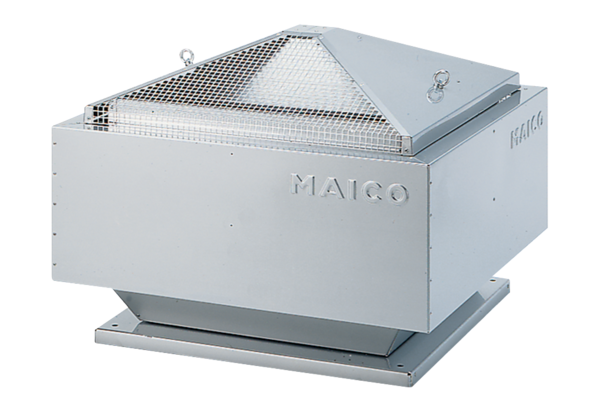 